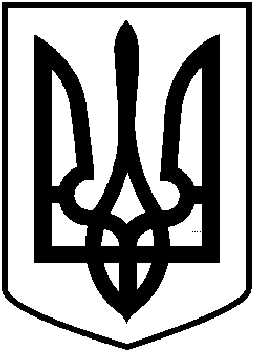                                                                                                               ПРОЄКТ      ЧОРТКІВСЬКА  МІСЬКА  РАДА_____________________ СЕСІЯ ВОСЬМОГО СКЛИКАННЯРІШЕННЯ	 ____ січня  2022  року                                                                       № м. ЧортківПро затвердження технічних документацій із землеустрою щодо встановлення (відновлення) меж земельних ділянок в натурі (на місцевості) та передачу безоплатно у власність земельних ділянок громадянам в с. Біла, Чортківський район Тернопільської області	Розглянувши заяви громадян, керуючись ст.  12, 22,33,35,40, 81, 116, 118, 120, 121, 122, 125, 126, 186 Земельного кодексу України, Законом України «Про землеустрій», Законом України «Про Державний земельний кадастр», ст. 26 Закону України «Про місцеве самоврядування в Україні», міська радаВИРІШИЛА:1.Затвердити технічні документації із землеустрою щодо встановлення (відновлення) меж земельних ділянок в натурі (на місцевості) та передати земельні ділянки  безоплатно у власність :1.1.Гр.*** для ведення особистого селянського господарства площею 0,2500 га  в с. Біла  Чортківського району Тернопільської області.Кадастровий  номер: 6125581000:01:008:****;1.2. Гр. ***  для індивідуального садівництва  площею 0,0600 га в с. Біла Чортківського району Тернопільської області.Кадастровий  номер: 6125510100:01:022:****;1.3.Гр.*** для будівництва і обслуговування житлового будинку, господарських будівель і споруд (присадибна ділянка)  площею 0,1730 га в с. Біла, вул. Лісок , ***, Чортківського району Тернопільської області.Кадастровий  номер: 6125581000:02:001:****;1.4. Гр. *** для ведення особистого селянського господарства площею 0,0700 га  в с. Біла  Чортківського району Тернопільської області.Кадастровий  номер: 6125581000:02:002:****;1.5.Гр. *** для ведення особистого селянського господарства площею 0,1000 га  в с. Біла  Чортківського району Тернопільської області.Кадастровий  номер: 6125581000:02:002:****;1.6.Гр. *** для ведення особистого селянського господарства площею 0,1500 га  в с. Біла  Чортківського району Тернопільської області.Кадастровий  номер: 6125581000:02:002:****;1.7.Гр.*** для будівництва і обслуговування житлового будинку, господарських будівель і споруд (присадибна ділянка)  площею 0,2300 га в с. Біла, вул. Пліщука, **, Чортківського району Тернопільської області.Кадастровий  номер: 6125581000:02:002:****;1.8.Гр.***  для будівництва і обслуговування житлового будинку, господарських будівель і споруд (присадибна ділянка)  площею 0,2117 га в с. Біла, вул. Підгора,**, Чортківського району Тернопільської області.Кадастровий  номер: 6125581000:02:002:****;1.9.Гр.***  для ведення особистого селянського господарства площею 0,2209 га  в с. Біла  Чортківського району Тернопільської області.Кадастровий  номер: 6125581000:02:002:****;1.10.Гр.*** для будівництва і обслуговування житлового будинку, господарських будівель і споруд (присадибна ділянка)  площею 0,0800 га в с. Біла, вул. Пліщука ,**, Чортківського району Тернопільської області.Кадастровий  номер: 6125581000:02:002:****;1.11.Гр.***  для ведення особистого селянського господарства площею 0,2900 га  в с. Біла  Чортківського району Тернопільської області.Кадастровий  номер: 6125581000:02:001:****;1.12.Гр.*** для ведення особистого селянського господарства площею 0,1600 га  в с. Біла  Чортківського району Тернопільської області.Кадастровий  номер: 6125581000:02:001:****;1.13.Гр.*** для ведення особистого селянського господарства площею 0,2300 га  в с. Біла  Чортківського району Тернопільської області.Кадастровий  номер: 6125581000:02:001:****;1.14.Гр.*** *** для будівництва і обслуговування житлового будинку, господарських будівель і споруд (присадибна ділянка)  площею 0,1944 га у спільну сумісну власність  в с. Біла (м. Чортків , вул Князя Володимира Великого * ) Тернопільської області.Кадастровий  номер: 6125510100:02:003:****;1.15.Гр.*** для ведення особистого селянського господарства площею 0,2134 га  в с. Біла  Чортківського району Тернопільської області.Кадастровий  номер: 6125510100:01:022:****;1.16.Гр.*** для ведення особистого селянського господарства площею 0,1124 га  в с. Біла  Чортківського району Тернопільської області.Кадастровий  номер: 6125581000:02:002:****;1.17.Гр.*** для ведення особистого селянського господарства площею 0,3295 га  в с. Біла  Чортківського району Тернопільської області.Кадастровий  номер: 6125581000:02:002:****;1.18.Гр.***   для будівництва і обслуговування житлового будинку, господарських будівель і споруд (присадибна ділянка)  площею 0,1000 га в с. Біла, вул. Залужжя, *, Чортківського району Тернопільської області.Кадастровий  номер: 6125581000:02:002:****;1.19.Гр.*** для ведення особистого селянського господарства площею 0,1700 га  в с. Біла  Чортківського району Тернопільської області.Кадастровий  номер: 6125581000:02:001:****;1.20.Гр.*** для ведення особистого селянського господарства площею 0,1900 га  в с. Біла  Чортківського району Тернопільської області.Кадастровий  номер: 6125581000:02:001:****;2. Зобов’язати  громадян:2.1. зареєструвати в державному реєстрі речових прав право власності на земельні ділянки відповідно до вимог чинного законодавства;2.2. використовувати земельні ділянки згідно цільового призначення та вимог Земельного кодексу України, дотримуватись встановлених меж земельних ділянок, правил добросусідства та обмежень, пов’язаних з встановленням земельних сервітутів та охоронних зон.3. Копію рішення направити заявникам.  4. Контроль за виконанням рішення покласти на постійну комісію міської ради з питань містобудування, земельних відносин та екології.Міський голова                                                                Володимир ШМАТЬКОЗазуляк А.І.Гурин В.М.Дзиндра Я.П.Грицак А.В.Фаріон М.С.